Q1/Fill the following blanks with suitable word1-Proteins are large biomolecules, or macromolecules, consisting of one or more long chains of amino acid residues. 2-Most proteins consist of linear polymers built from series of up to 20 different L-α- amino acids.3- carbohydrate yield energy (ATP) to drive metabolic processes.4-Epimers are carbohydrates that differ in the location of the -OH group in one location.5- In Sugar alcohols replace carbonyl oxygen to form polyhydroxy alcohols like  glyceraldehyde --> glycerol6- Sugar acids Oxidation of carbonyl carbon or highest carbon. glucose --> gluconic acid or Glucaric acid or glucuronic acid 7- Lipids are distinguished by their high solubility in nonpolar solvents and low solubility in H2O.8- Oil and water don't because mix water has polar bonds while oils have nonpolar bonds.9-homoglycans (homopolysaccharides): composed on one monosaccharide 10) heteroglycans (heteropolysaccharides): made of more than one type of monosaccharide1-Which of the following is NOT a common type of lipids?Fats     b- Oils     c-  Sugars     c- Waxes2-true       b-  false3-Which of the following is the best explanation for why soaps can dissolve oily substances?a- The hydrocarbon tails of soap are nonpolar so, they are soluble in oil.The hydrocarbon tails of soap are polar so they are soluble in oil.4-Unsaturated lipids are generally liquid at room temperature because their hydrocarbons      are _____________ packed because of their ____________ bonds.tightly; double        b-   loosely; single         c-   loosely; double5-The basic backbone of most fat or oil molecules is an alcohol called.... Glycerol        b-  Glycerin      c-   Glyceric acid           d-    Glycogen6. Which of these statements best describes the composition of Lipids?             a-   C, H, O in a 1:2:1 Ratio         b- C, H, O, N, P all present7-Which of the following functional groups would be found in typical lipids? Carboxyl -COOH (O=C-O-H)        b-  Hydroxyl –OH8-Define acids number and peroxide value with writing rule?                                                                          Signature                                      Name of Academic Staff       Salahaddin University – Erbil                                                                                                       Sub: --Biochemistry                                              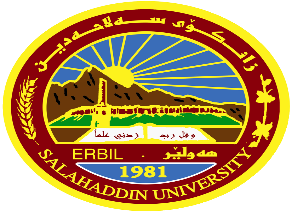        College of Agricultural Engineering Sciences                                                                           Stage: Second       Department of  Horticulture---                                                                                                    Time:2 hourFinal Examination / 1st  Semester (2022- 2023) 